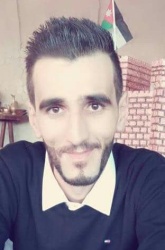 Ahmad Email		:   Ahmad.208265@2freemail.com Career Objective: Seeking a position offering an opportunity for growth & development where my knowledge in Insurance & management can be exploited within the Insurance industry.Academic Qualifications:Bachelor of Risk Management & Insurance, Jordanian University, Aqaba, Jordan 2015.Job Experience: 3 Years Sales Supervisior in Majestic Insurance Brokers Services.3 Months Training in Insurance companies sector.3 Months Training in Banking sector. Computer literacy: Good knowledge of MS windows/ Office. Internet / Email. Skills:Ability to work independently as well as in a team environment.Ability to meet deadlines and work in a fast paced atmosphere. Ability to work under pressure.Good communications skills.Full compliance with Official working hours.Languages:	Arabic and English (R, W & S).Personal Details: Date of Birth:		9th May, 1990.Nationality:		Jordanian.Marital Status:		Single.References: Available upon request.  